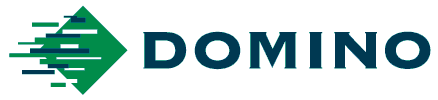 PRESS RELEASE24th May 2018Domino Printing Sciences appoints Lutz Doehnert as Group Research & Development Director to Build on Commitment to Delivering Industry-First Coding and Marking SolutionsDomino Printing Sciences is pleased to announce the appointment of Lutz Doehnert as the company’s Group Research & Development Director. In his new position, Lutz will lead the Global Research and Development team while continuing to build on Domino’s innovative technology, software and coding solutions.Lutz has a proven track record of innovation and leadership in multi-national, manufacturing technology industries. He joins Domino from German high-end domestic appliance and commercial equipment manufacturer, Miele, where he was employed as Director of Research and Development. Lutz also has spent time at biotech product developer, Thermo Fisher Scientific, in the role of European Research & Development Director before becoming Global Research & Development Director.Lutz brings his wealth of experience and knowledge to the role: “It’s an exciting time to be joining Domino, as their new Group Research and Development Director,” he says. “With Domino’s investment in both its people and products, the company is in a strong position to offer more product development initiatives, building on its commitment to delivering industry-first coding and marking solutions to a variety of industries.”Hilary Wright, Group HR Director at Domino says: “We are delighted to welcome Lutz on board. Together with helping our customers to do more and leveraging Domino’s innovative technology, with our Industry 4.0 enabled software and coding solutions, our focus is to serve the needs of some of the world’s most recognised global companies and help them to achieve improved production and brand protection. As the risk and pressure on our market-leading customers intensifies through increased compliance regulation it is imperative that Domino continues to provide risk mitigation through the development of products and services which meet evolving customer challenges.  With a proven track record of innovation, Lutz will be a key asset in helping us achieve this strategy.”-ENDS-Notes to Editors:About DominoSince 1978, Domino Printing Sciences has established a global reputation for the development and manufacture of coding, marking and printing technologies, as well as its worldwide aftermarket products and customer services. Today, Domino offers one of the most comprehensive portfolios of complete end to end coding solutions spanning primary, secondary and tertiary applications designed to satisfy the compliance and productivity requirements of manufacturers. These include innovative ink jet, laser, print & apply and thermal transfer overprinting technologies that are deployed for the application of variable and authentication data, bar codes and unique traceability codes onto product and packaging, across many industrial sectors, including food, beverage, pharmaceutical and industrial products.  Domino employs 2,700 people worldwide and sells to more than 120 countries through a global network of 25 subsidiary offices and more than 200 distributors. Domino's manufacturing facilities are situated in China, Germany, India, Sweden, Switzerland, UK and USA.Domino’s continued growth is underpinned by an unrivalled commitment to product development. The company is the proud recipient of six Queen’s Awards, the latest being received in April 2017, when Domino was awarded the Queen’s Award for Innovation.  Domino became an autonomous division within Brother Industries Ltd. on 11th June, 2015. For further information on Domino, please visit www.domino-printing.comIssued on behalf of Domino by AD CommunicationsFor more information, please contact:Tom Platt                                   Lucy TurnerSenior Account Executive            PR & Marketing AD Communications                   Domino Printing Sciences	T: +44 (0) 1372 464470               T: +44 (0) 1954 782551	tplatt@adcomms.co.uk                Lucy.turner@domino-uk.com